Design and validation of an e-textilebased wearable system for remote health monitoringArmando Coccia1,3, Federica Amitrano1,3, Leandro Donisi2,3, Giuseppe Cesarelli4, Gaetano Pagano3, Mario Cesarelli1,3 and Giovanni D’Addio31 Department of Information Technologies and Electrical Engineering, University of Naples ‘Federico II’, Naples, Italy 
2 Department of Advanced Biomedical Sciences, University of Naples ‘Federico II’, Naples, Italy 
3 Scientific Clinical Institutes Maugeri SpA SB, Pavia, Italy
4 Italian Institute of Technology (IIT), Genoa, ItalySection: RESEARCH PAPER Keywords: earable devices; e-textile; electrocardiography; m-health; Internet of ThingsCitation: Armando Coccia, Federica Amitrano, Leandro Donisi, Giuseppe Cesarelli, Gaetano Pagano, Mario Cesarelli, Giovanni D'Addio, Design and validation of an e-textile based wearable system for remote health monitoring, Acta IMEKO, vol. 10, no. 2, article 30, June 2021, identifier: IMEKO-ACTA-10 (2021)-02-30Section Editor: Ronald Summers, Penzance, UKReceived September 16, 2020; In final form March 12, 2021; Published June 2021Copyright: This is an open-access article distributed under the terms of the Creative Commons Attribution 3.0 License, which permits unrestricted use, distribution, and reproduction in any medium, provided the original author and source are credited.Funding: Research partially supported by SWEET – Smart WEarable E-Textile based m-health system a Horizon H2020 project financed by Ministry of Economic Development of Italy.Corresponding author: Mario Cesarelli, e-mail: cesarell@unina.it IntroductionIn recent years wearable technologies interest, is expected to further continue thanks to the rapid improvements technology. The involvement of big companies, such as Apple  Google, has fostered the focus of research activities in this field with the aim develop and  wearable products ready for applications. IDTechEx (www.idtechex.com) dehe wearable technology sector as a market with great opportunities of expansionexpected to reach 51.6 billion USD by 2022 with a compound annual growth rate of 15.5%. illions of wearable electronic products are already sold each year, covering different sectors of the market, including military and defene, space exploration, health and wellness, fashion and entertainment.Healthcare remains one of the most interesting market, the advantages provided by wearable technologies can potentially establish significant cost reductions for healthcare systems. The use of these technologies is increasing in clinical environmentolter systems used for electrocardiographic (ECG) or blood pressure monitoring [1]-[2] wearable integrated systems used in polysomnographic monitoring [3]inertial measurement unit (IMU)-based systems attached on patient’s skin to recognie and evaluate activity [4] or to assess postural and gait analysis [5]-[6] and  introduced. earable devices for health monitoring can be easily used by patient indomestic environment and, when integrated in a complete communication chain, they allow smart remote monitoring with great benefits for caregivers and patient. Starting from 1990s the process of miniaturiation of electronic components allowed he realiation of portable device [7]. Today the electronic devices has shifted from microto nanodimensionallowthe realiation of minimally invasive monitoring devices that can be used by the patient in daily activities. The focus has therefore to the concept of electronic textiles (e-textiles) or smart textiles. The term e-textile refers to a textile substrate that incorporates electronic elements capabilities for sensing (biometric or external), communication (usually wireless), power transmission, and interconnection technolog maintaining the ‘wearable’ capabilities like any other garment. dvances in e-textile technologies have led to the development of wearable garments directly integrated in IoT network. Many applications have been developed exploiting this background in the field of remote monitoring, with the ensurand increaspatient comfort, quality of life and safety. Nevertheless, almost projects in the research field and not intended the commercial market. he main barriers regulatory issues repatient safety, privacy, data management [8][9] athe need a certain degree of reliability device performance.A detailed review wearable systems for health monitoring up to 2010 is provided in [10], with a dedicated section on textile-based devices. The field of ECG signal monitoring is one of most covered by e-textile applications. Pani et al. (2018) provided a complete survey on textileelectrode technologies for ECG monitoring [11]all the examined prototypes exclusively used in scientific research field with the aim of investigating the feasibility of biosignal monitoring. are used as stand-alone devices to record ECG signal in clinical environment,  integrated tele-monitoring system [12]-[13]. ther works present remote tele-monitoring systems focused on collecting ECG signal and other biosignals, such as electromyography (EMG) [14], breathing [15]-[17],  [12],[18], galvanic skin response [13]. ystems presented in [13] also provide tools for offline digital signal processing, gathering the principal parameters assessed from signals, heart rate, blood pressure, respiratory rate, activity classificationHexoskin (https://www.hexoskin.com/) is one of the leading e-textile based remote monitoring productcommercially available. This product allows the collection of ECG and accelerometric signals, for heart and respiratory rate monitoring, heart rate variability analysis and activity intensity assessment. he hardware is distributed along with compatible mobile app for realtime signal visualiation with software for basic offline data processing.In this manuscriptto present our prototypal system, based on a e-textile sensing shirt to collect ECG, EMG and accelerometric signal. The sensing hardware uses Bluetooth ow nergy (BLE) to transmit data to a connected smartphone, enabling realtime visualiation. xploiting the internet network data shared on a dedicated server, where they can be accessed and downloaded only by authoried healthcare professionals. Raw signals can be processed using a custommade  desktop GUI to assess a wide set of synthetic parameters. aim is to provide a complete system for healthcare remote monitoring based on a textile device. Unlike many of the referenced applications, the proposed system allows the simultaneous acquisition of ECG, EMG and acceleration signalsheir digital processing producing alarge set of synthetic parameters  reflect patient clinical state. The innovative tool is represented by the custom-made platform gathers a set of advanced signalprocessing algorithms, collecting all the possible information from the signals. Healthcare professional can access and manage the information in a practical way, with the possibility directly contact the patient through the mobile application in case of dangerous clinical conditions.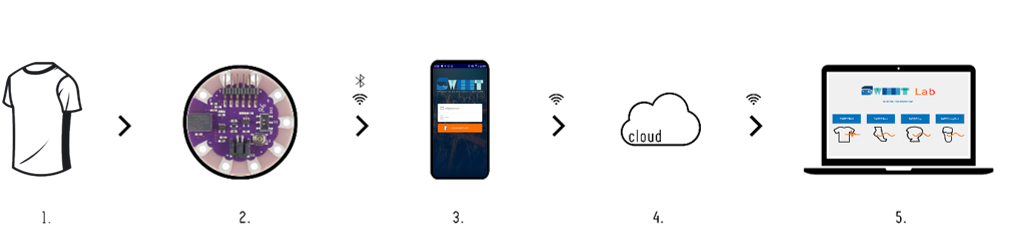 The details of prototype design and development are in the first subsection of the following section. a validation analysis of the system by performing comparative assessments with standard device commonly used in clinical environment. In this workfocus on ECG monitoring, providing validation analysis for the raw signal collected the prototype and for the processed data flowing from digital signal processing. The rules followed in validation analysis presented in ection 3. In ection  we discuss results, advantages, limit and perspectives of the proposed technology. Finally, in the concluding section, the major findings are summaried.materials and methodsim of this work s to present the novel wearable device SWEET Shirt for remote health monitoring, and to validate its performance in the acquisition and analysis of electrocardiographic activity. In this section we in detail the units mak up the novel system and the materials and methods used to perform the validation analysis.SWEET ShirtSWEET Shirt is a wearable sensing device allows the acquisition of electrocardiographic, bicep electromyographic and trunk acceleration signals. It can be integrated in a complete system for remote healthcar, illustrated the schematic in Figure 1. The remote monitoring system includes an e-textilebased sensing sock for gait and postural assessment, described in [19].The wearable sensor unit allows bio-signal acquisition when connected to the analogue front-end located in the electronic unit. This unit also contains a microcontroller and allows data transmission through an integrated BLE module. A custom-made Android mobile application developed to receive and visualie real-time signals on a smartphone, and to upload data on a dedicated web server. This a restricted area that is accessible prior authentication by authoried and appointed healthcare professionals, who can download, analyse and process data using the custom-made  desktop software. In the following sections the functional modules of the system are individually presented.Wearable sensing unitThe wearable sensing unit is of a commercial elastic t-shirt in which e-textile electrodes are integrated. A knit conductive fabric with a resistance of less than 0.03 ohm per cm in any direction across the textile s used to the electrodes. This fabric Adafruit Inc. www.adafruit.com – product ID: 1167) is plated with real silver, which gives it highly conductive properties. Two 42cm electrodes integrated in the garment as sensing elements for electrocardiography, two 22cm electrodes placed on each shirt sleeve for electromyography acquisition and a 22cm electrode integrated in the upper part of the chest as a ground electrode for all the biosignals. A conductive ribbon (5 mm widAdafruit Inc. product ID: 1244) used to connect electrodes to the output connectors of the wearable unit, represented by snap buttons placed in a pocket on the chest of the shirt. The conductive ribbon is made of woven conductive stainless-steel fibres, with a resistance of less than 0.1 ohm per cm. Conductive traces sew on the shirt covered by non-conductive fabric to avoid contact with skin. Figure 2 a schemof the wearable sensing unit, the complete unit  main details shown.Electronic nitThe electronic unit is a compact module containing all the electric and electronic elements allow acquisition, digitaliation and wireless transmission of the signals.We decided to develop a custom-made analogue front-end for ECG and EMG measurement in  the higher impedance caused by the fabric electrodes. The analogue front-end for ECG measurement  principal stages: instrumentational amplifier INA 118 from Texas Instruments, a high-pass passive filter with a cut-off frequency of 0.05 Hz, an isolation stage designed with an OpAmp LM358 in voltage follower configuration, and a low-pass active filter with a cut-off frequency of 40 Hz. The first filter is a first order high-pass CR passive filter, while the last stage is represented by a firstorder active filter an OpAmp LM324 in non-inverting configuration with a RC feedback.the EMG analogue front-end principal stages designedhe first two similar to ththe ECG analogue front-end but the high-pass cut-off frequency set to 15 Hz. The last stage is a precision rectifier circuit with the integration of a low-pass filter. The rectifier circuit an OpAmp LM324,  diodes and a resistor on the feedback connection. This configuration is also known as super-diode.  capacitor added in parallel to the resistor to this stage act as a firstorder low-pass filter. The components chosen to set the filter cut-off frequency at 30 Hz. The introduction of this rectifying stage s as we are interested in the EMG envelope signal perform the subsequent processing operations.  EMG signal is sampled and then rectified in the digital domainwe preferred to rectify it in the analog domain in order to use lower sampling frequency. The digitaliation of EMG signal requires high sampling frequency, around 8001000 Hz, highest spectral component are around 400500 Hz. , EMG envelope requires lower sampling rate its main spectral information at low frequencies. The use of lower sampling rate facilitates the real-time transmission of the signal. Moreover, using this configuration, the mobile application can realtime EMG envelope signal, without the use of a processing stage that increase the complexity of the system and introduce delays.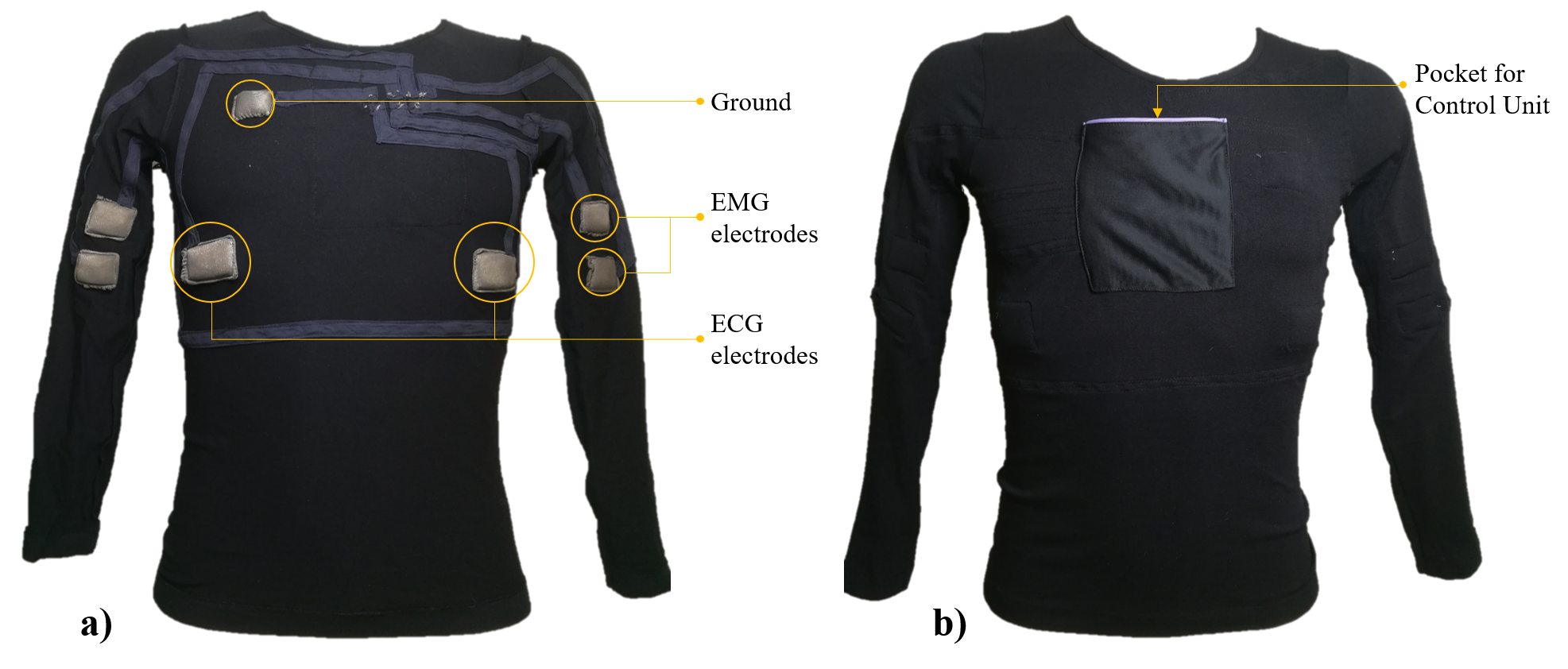 The electronic board FLORA 9-DOF (Adafruit Inc.), which mounts the triaxial inertial module iNEMO LSM9DS0,  integrated in the electronic unit to acquire accelerometric signalsLilyPad Simblee™ BLE oard (Sparkfun Inc.)used as system control unit. provides the digitaliation of ECG and EMG signals and is connected to Flora ccelerometer through the serial I2C bus. LilyPad Simblee also allows send data via  protocol (or Bluetooth 4.0), using Simblee™ Bluetooth® Smart Module integrated on the shield. BLE technology presents a perfect trade-off between energy consumption, latency, piconet size, and throughput [20]. The choice BLE technology as a increas the battery life of the device as much as possible. Battery life is a central issue in the development of portable devicesn this of application, it is mostly influenced by the data transmission operations. BLE is one of the most data transmission protocols, while other solutions have been proposed based on reducing the amount of data to be sent, using compression method that does not degrade the signal quality [21][22].ontrol unit features re implemented eploARM® Cortex M0 microcontroller that can be programmed using the Arduino IDE. The control unit s programmed to digitalie ECG and EMG analogue signals and to receive digital data from the accelerometer. ECG signal is digitalied with a sample rate of 200 Hz, while EMG and accelerometric signals are acquired a sample period of 15ms (66.7 Hz). ata are collected in 20-bytes-sized packets and realtime via BLE to the smartphone using SWEET pp. acket transfer rate s set to 66.7 Hz, experimentally identified as the maximum rate supported by BLE transmission without data loss. Hence, each packet contains one sample from EMG and triaxial acceleration signals and three successive ECG samples in accordance with their sampling rates.Despite the sampling rates chosen for ECG and EMG signals re lower than those usually used, they the time resolution required by our target applications. In ECG digital processing we are not interested in signal morphology but on heart rate analysis, which can be accurately with lower sampling rate [23]. egardEMG, the envelope signal extracted in the analog domain sthat it can be safely sampled the chosen rate.All modules makup the electronic unit are powered by a 1200 mAh/3.7 V lithium battery placed on the back of the unitis enclosed in a 3D-printed plastic case (10 7.52cm). On the top part of the case snap buttons allow connection to the wearable sensing unit, provid the input signals for the analogue front ends. Figure 3 the internal electronic board and the complete unit.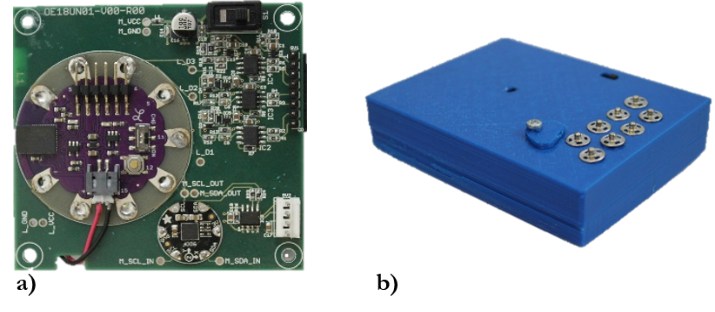 SWEET pp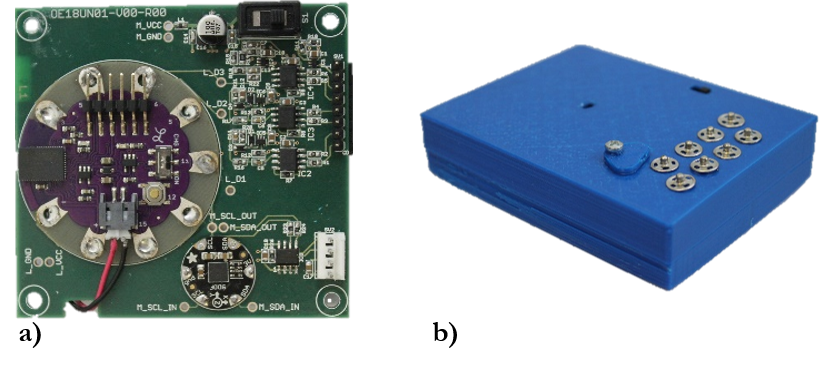 SWEET pp is a custom-made application for mobile devices requiring Android 6.0 or higherand BLE technology. The application allows the smartphone to communicate and receive data coming from the electronic unit, via BLE protocol. When the application is started it is possible to associate and connect the wearable device using its MAC address. the measurement session can , ata transferred from the electronic unit to the mobile device, which allows realtime plotting. At the end of the session, data automatically saved in a .csv file, which is stored locally and can be uploaded at any time to a dedicated web server. Figure 4 the main frames of the app.Signal rocessing lgorithmsData from web server can be accessed and downloaded only by authoried healthcare professionals. The custom-made  GUI software SWEET Lab can be used to plot and postprocess signals in order to achieve a huge set of synthetic parameters of clinical interest. In this work we focus on ECG signal measurement and processing validation, thereforewe only discuss ECG signal processing, algorithms for EMG and acceleration signal processing eveloped.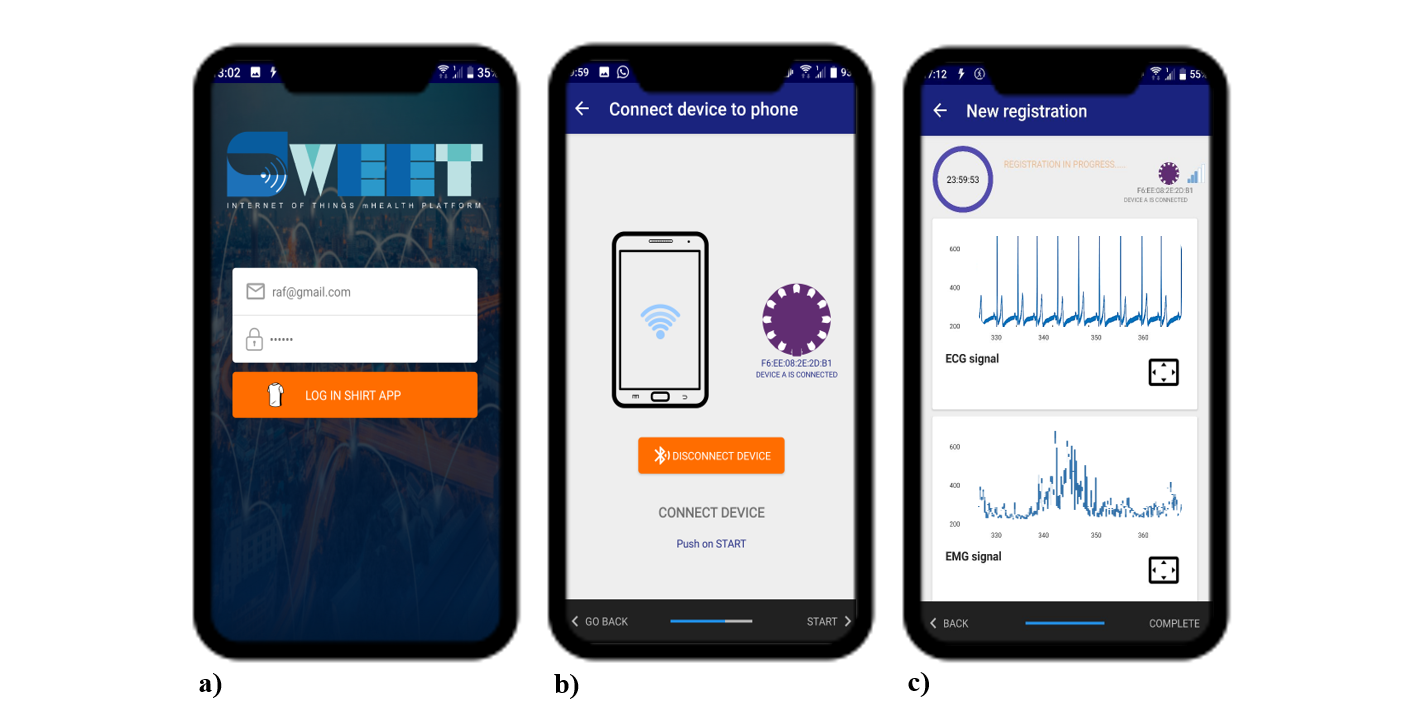 The first step in ECG signal processing the detection of QRS complexes using Okada algorithm [24] for the assessment of the tachogram the discrete series of RR intervals. The subsequent analysis is divided into frameworkshe first rethe heart rate (HR)the instantaneous HR assessed as the mean  successive beats. From this series the minimum, the maximum, the medium and the median s extracted and tachycardia (HR>110 bpm) and bradycardia (HR<60bpm) events searched and listed. The second framework is dedicated to the heart rate variability (HRV) analysis in time, frequency and timefrequency domains. eats are first classified in normal, ectopic, premature ventricular contraction (PVC) and artifact bas on their timing the RR series is edited to exclude artifacts and beattobeat intervals too short or too long. The new RR series is processed in time domain to extract the statistical and geometrical measures listed in Table I [25]. is also assessed in frequency domain by analysing how the power spectral density (PSD) is distributed as a function of frequency. The PSD presents three main components in very low frequency (VLF), low frequency (LF) and high frequency (HF). The frequency peaksthe absolute and relative power values of each component are computed with the LFHF ratio [26]. Three different methods are by the software to compute the PSDWelch Periodogram [27], Burg Periodogram [28] e LombScargle Periodogram [29]. The same analyses are conducted on the windowed periodogram of the RR series to obtain a timefrequency domain analysis of  variability. The third framework in ECG processing reheart rate turbulence (HRT) analysis. a non-invasive method explain the response of heart to ventricular arrythmias [30]is a good predictor of mortality acute myocardial infarction [31]. Two numerical parameters are assessed by the software to describe HRT: turbulence onset (TO to describe the initial acceleration heart rate PVC), and turbulence slope (TSto reflect the subsequent deceleration of the sinus rhythm [30]. he fourth framework provides a nonlinear analysis of ECG signal using four different approaches: sample entropy, detrended fluctuation analysis (DFA), plot and fractal dimension analysis (FDA). ample entropy a nonlinear method determinthe complexity of RR seriesis computed  values of k and is used for analysis[32]. DFA is used to quantify the fractal properties of brief intervals of the tachogram signal [33]  Poincaré plot is a plot of RR intervals vs the previous RR intervals used to quantify self-similarity. Two numerical parameters are assessed in Poincarè plot analysis: SD2 the magnitude of the major axis of the ellipse fitting the data represents the short-term variabilitySD1 the magnitude of the minor axis of the ellipse represents the long-term variability. Finally, FDA provides the measure of the fractal dimension of the RR series assessed using Higuchi algorithm [34]. ractal dimension is a useful indicator in cardiology it assumes different values for different heart disease [35].VALIDATION ANALYSISpresent a validation analysis SWEET Shirt ECG signal acquisition and processing. three different type of analysisin order to any possible unconformity in measurement and/or processing phases managed by the new prototype. We first compared RR intervals identified by SWEET Shirt with those a reference device.  the similarity the ECG signals  assessed. Finally, comparative analysis s carried out to validate a subset of parameters derivfrom SWEET Lab software signal processing.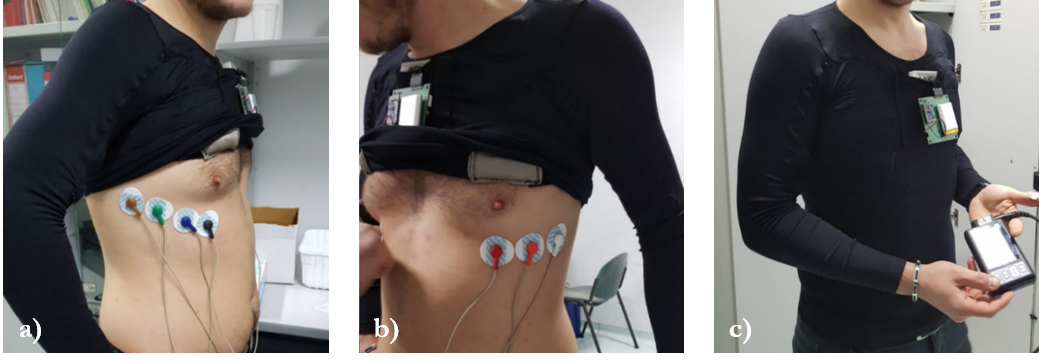 Experimental etupA -channel digital Holter recorder (Oxford Medilog FD5) was used as reference  ECG signal. The device seven electrodes and  with a sampling rate of 8000 Hza resolution of 15.5 bits. A healthy subject, aged 25, was equipped with the clinical olter device along with the prototypal wearable device SWEET Shirt for ECG measurement (Figure 6). Holter’s electrodes placed on subject’s thorax Figure 6ab in order to avoid overlapping with SWEET Shirt -extile electrodes and to he two ECG waveform as similar as possible by means of visual analysis. ECG acquisition time was set to 2 h. 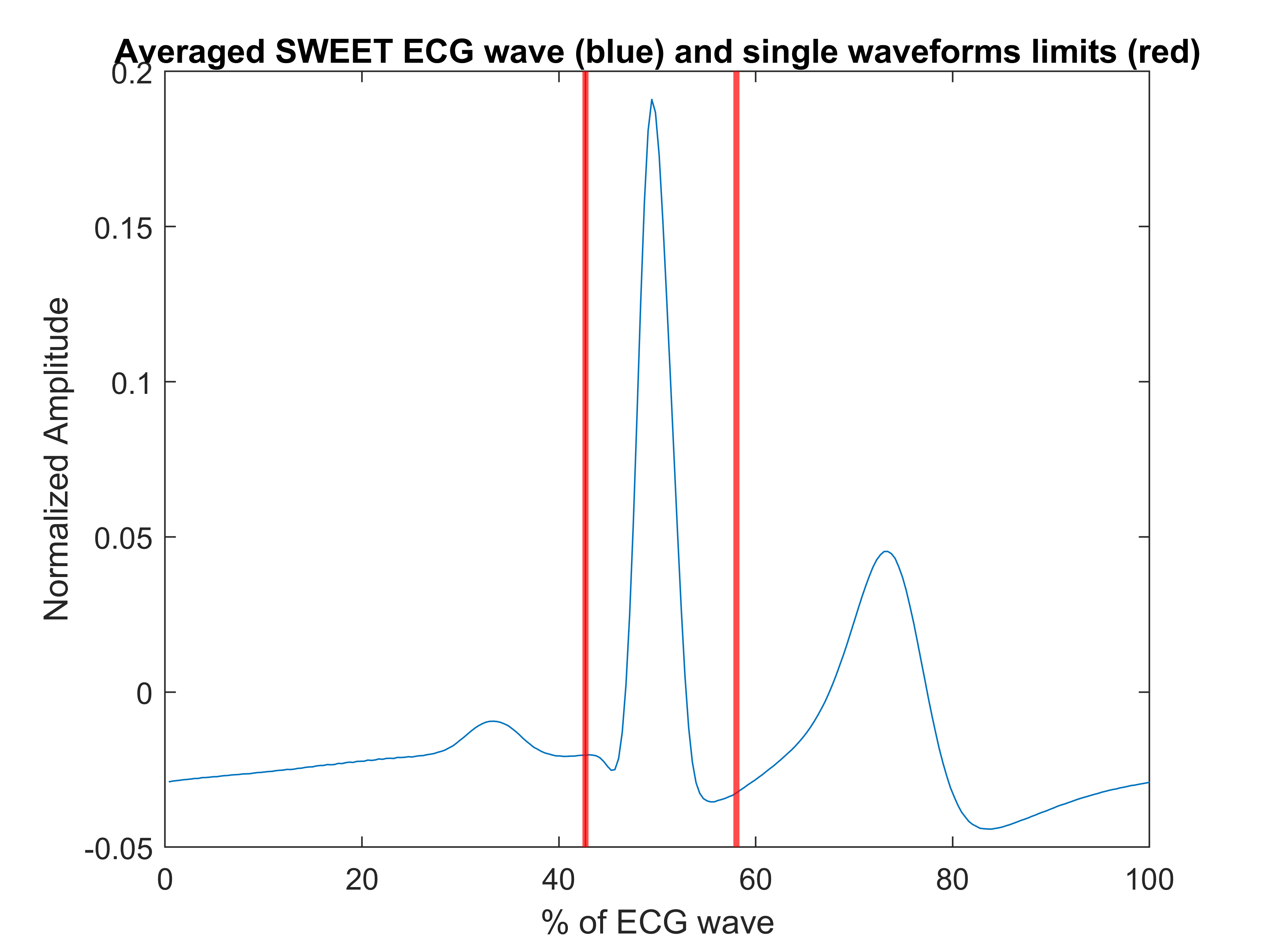 Digital processing and analysisECG signals from both measurement units were loaded in  environment for pre-processing and analysis operationsoth signals passed through a notch digital filter to remove 50Hz interference. R peaks in ECG signal from SWEET Shirt were identified using Okada algorithm, while in olter ECG re automatically detected its own software and cbe loaded in  environment. The first analysis s carried out to compare RR intervals by means of PassingBablok regression. To interval-to-interval correspondence, six RR values from Holter series were removedthey correspond to a region of artefacts in SWEET ECG signal. comparative analysis as performed using  function for PB regression [36].aves for each beat were subsequently isolated to allow beat-to-beat morphology comparison. The cut point aschosen as the midpoint between two subsequent R peaks in order to cover the complete signal. We chose R peaks as fiducial points no significa differences RR location the first analysis see  result section. Atotal 6968 corresponding beats  for the analysis. aveforms were then resampled on a normaled axis, with a common number of samples in order to allow correlation analysis corresponding beats. The number of samples equal the maximum number of samples found in a non-normalied beat. esampling operation allows avoidsignal distortion in normalising time axis. We also decided to individually the three principal constituent wavesP-wave, QRS complex and T-wave. Two cut-points  set in the normalied time axis to divide the three single waves the two stationary points between the three local maxima representing the single waves, calculated on the average beat waveform from SWEET hirt recording (Figure 5).The complete beat and the single waveforms were rearranged in eight matrices (for each device recording), each column containing the signal corresponding to an occurred beat. Correlation waveforms carried out using  function ‘corr’, which computes the linear correlation between each pair of columns in the input matrices. The diagonal elements of the output matrix hence represent the linear correlations between the corresponding waveforms recorded by the devices under . ‘corr’ also returns a matrix of p-values for testing the hypothesis of no correlation the alternative hypothesis of a nonzero correlation.We finally compared a subset of parameters deriv from our software those by the commercial olter software in order to validate our signal processing algorithms. a2-h ECG recording measured a volunteer with the same experimental setup previously. The two records were windowed in -min segments, which were individually processed, carrying out a set of 24 measures for each record and for each parameter. ECG signals were windowed to enlarge the dataset  and because five minutes is the recommended duration for short-term ECG analysis [25]. Since olter software only provides HRV measures in time and frequency domains, validation analysis was carried out on a subset of two representative parameters, one for each HRV field, which re computed by both systemsstandard deviation of normal-to-normal beats (SDNN) for time domain, and the ratio between low and highfrequency spectral power (LF/HF ratio) for frequency domain. The agreement between measures assessed root mean square error (RMSE), PB regression and BlandAltman analysis.ResultsRR interval comparisonRR series were compared using PB regression. was proposed in 1983 as a method for testing the agreement two sets of measurement  different systems [37][38]. PB regression searchfor a linear relationship between measures from the two systems and returns slope and offset of the fitting linear model. The systems cbe considered equivalent if the confidence intervals of slope and offset  1 and 0. Table II results of PB regression for RR intervals.Signal aveform omparisonECG waveforms compared Pearson’s linear correlation analysis.  Figure 7 shows the distribution of Pearson’s correlation coefficients for the complete ECG waveform, Pwave, QRS complex and Twave.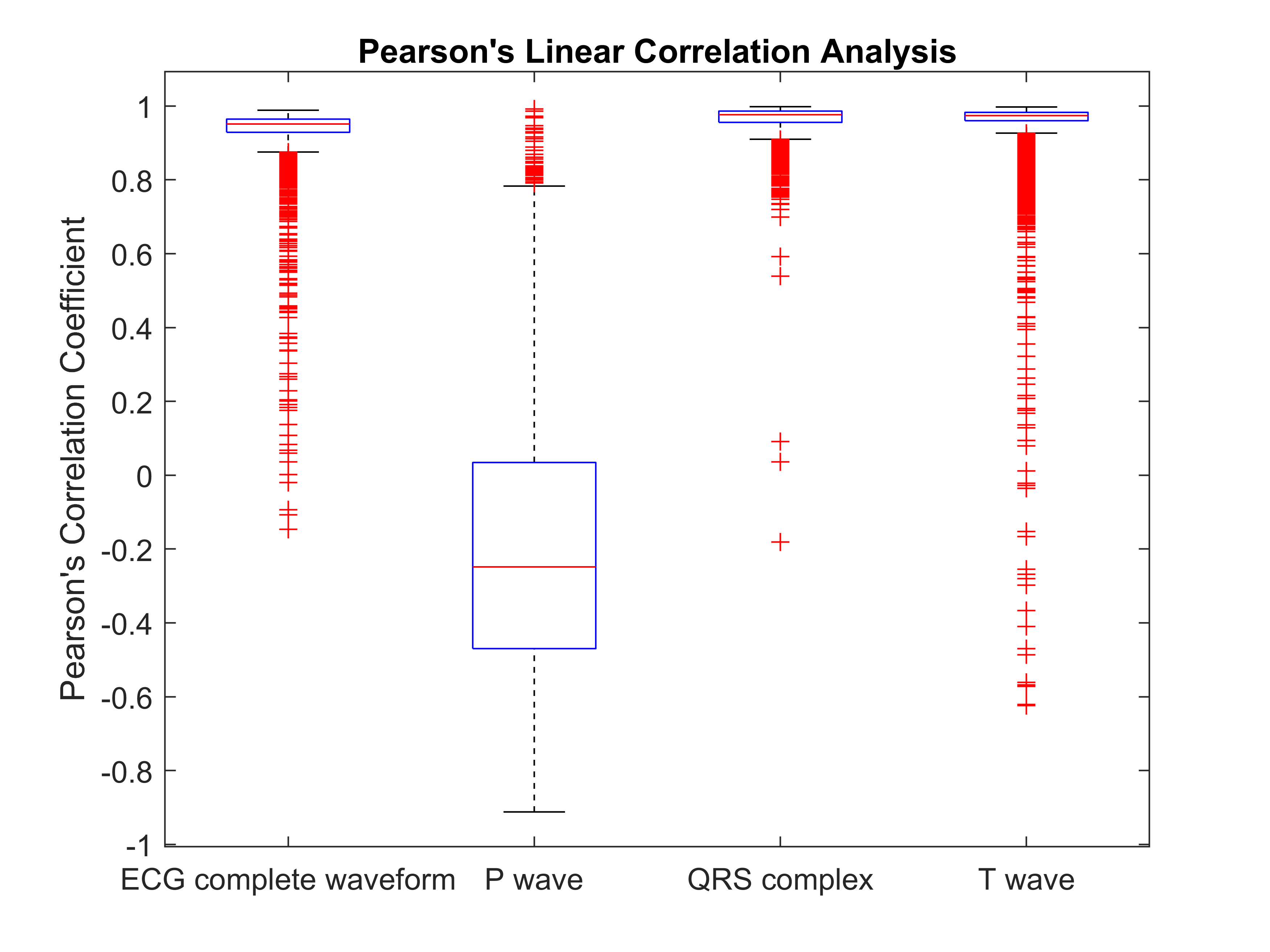 High values of correlation  for ECG waveform (mean value ± standard deviation: 0.94 ± 0.07), QRS complex (0.96 ± 0.04) and Twave (0.96 ± 0.09), while lower values re  Pwave analysis (0.19 ±0.36).We assessed the quality of correlation between each couple of beat using the following rule: (i) high correlation if |r|≥0.7, (ii) moderate correlation if 0.3≤|r|<0.7 and (iii) low correlation when |r|<0.3. Table III a summary of the qualitative assessment of correlation in terms of percentage of beats high, moderate or low correlation. Almost all ECG beats recorded by the prototypal device  high correlation with the correspondwaveforms  standard instrument, with a p-value excluding the hypothesis of null correlation between them.  QRS complex and Twave re the most comparable components, while Pwaves mainly moderate low values. Signal processing algorithm validationThe first approach the analysis of the parameters generated by signal processing algorithms essing the  RMSEthe sets of measures. Table IV shows RMSE and the principal descriptive statistics of the datasets, divided subject.In the first of Table IV, results from non-pathological volunteer session are reported. In this case the values re low for both parameters: ~0.3% of the mean value for SDNN and ~3.6% of the mean value for LF/HF ratio. ifferent results were  pathological subjectRMSE greater in both parameters: SDNN a RMSE of almost 20% of the mean value while LF/HF ratio RMSE s higher than 50% of the mean.The analysis of agreement was then further investigated regression and BlandAltman analysisesults in Table V. For each of the analysed parameters, slope and offset from PB regression, with their 95% onfidence nterval (CI). all  results, slope values re close to 1 and their CIs always include 1. Similarly, the offset values re close to 0 in all analyses, with CIs always including 0 values. In pathological subject results, CIs re larger than the correspondCIs in non-pathological subject, confirming a better agreement in measures derived from the recording the healthy volunteer.BlandAltman analysis include bias with 95% CI and the imits of greement [LoA]. In results from non-pathological volunteer, the values re very close to 0, both bias CIs and LoA  low widthalways includ 0 value. n for pathological subject bias values for SDNN and LF/HF atio re higher, with wider LoA including 0. 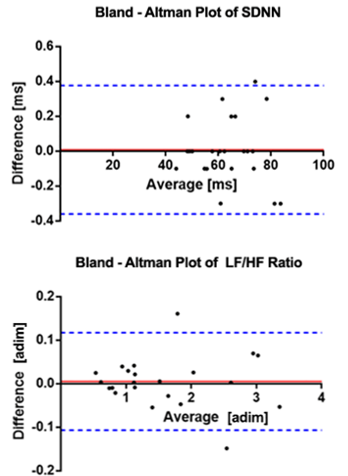 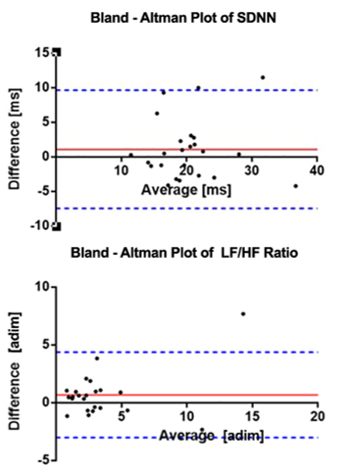 BlandAltman plots are presented in Figure 8 and Figure 9. he differences between methods re in both parameters assessed pathological subject, they random distribution, no systematic or proportional error cbe confirmed from this analysis. DiscussionIn the first analysis we compared RR intervals the two systems under by means of P regression. esults Table II confirm that systems can be considered equivalent in the identification of R peaks along ECG signal as beat reference points. We then compared signal waveforms by means of Pearson’s correlation analysis. This assessment  that good agreement exist between signals, particular in QRS complex and Twave, while lcorrespondence as in the comparison of Pwaves (see Figure 7 and Table III). Figure 10 shows the averaged ECG waveforms recorded by the systems. Pwaves re less visible in  signal than in SWEET Shirt recording. This s the non-standard electrode placement used for  system (see Figure 6), chosen to avoid the overlapping with the textile electrodes enclosed in the shirt. Therefore, the lower agreement level  Pwaves can be to the different electrode placement used, alcompulsory in a simultaneous recording. We can therefore affirm that the prototypal shirt to clearly record an ECG signal comparable with those acquired by commonly used clinical portable devices.Finally, we investigated the performances of the developed software signal processing. As shown in Figure 8, Table IV and Table V results achieved in the analysis of parameters assessed non-pathological subject. The RMSE for both parameters under low, as the biases assessed Bland–Altman analysis. PB analysis a regression line very close to the identity line, underlining a strict correspondence between the measure from the devices. ower agreement in the analysis pathological subject. RMSE and bias values re higher (Table IV) and PB re wider (Table V), still values thagreement between the two methods. However Bland–Altman plots (see Figure 9) dprevalent trend in the distribution of differences, thus suggesting that no systematic or proportional differences between the measurement systems. Based on these results, the lower agreement level in parameters  pathological subject the presence of artefacts in the SWEET Shirt record, wadherence of the textile electrodes on patient skin or the higher number of movements y the subject during the recording session. ECG signal from SWEET Shirt s clearly visible in 94.66% of the registration time, while the signal from the  recorder dnot present any artefact. The presence of artefact regions affect signal processing resultsbe replaced by a specific number of normative RR intervals to ensure the continuity of the RR series. In this case results re affected they re averaged a reduced window of 5 min.Conclusions new wearable device for the measurement and analysis of vital signalsdeveloped and presented. The innovative features of the system rely n the multi-parametric approach in health monitoring and n the wideset of tools for digital signal processing. In the development of the sensing unit, sensors, electrodes, and bus structures re integrated in the textile garment, making it possible to perform normal daily activities while the clinical status is monitored by a specialist. The system includes a custom-based app for realtime visualiation of the acquired signals and a software desktop for offline plotting and digital signal processing.In this work we described the design of the device and provided a validation analysis reECG measurement and digital processing. ncouraging results achieved, indicating that reliable measures can be obtained using our prototyp wearable device, both in ECG signal acquisition and further signal processing. improvement the adherence of electrodes must be increased to reduce motion artifacts the signal, which s the major issue encountered in saffect processing operations.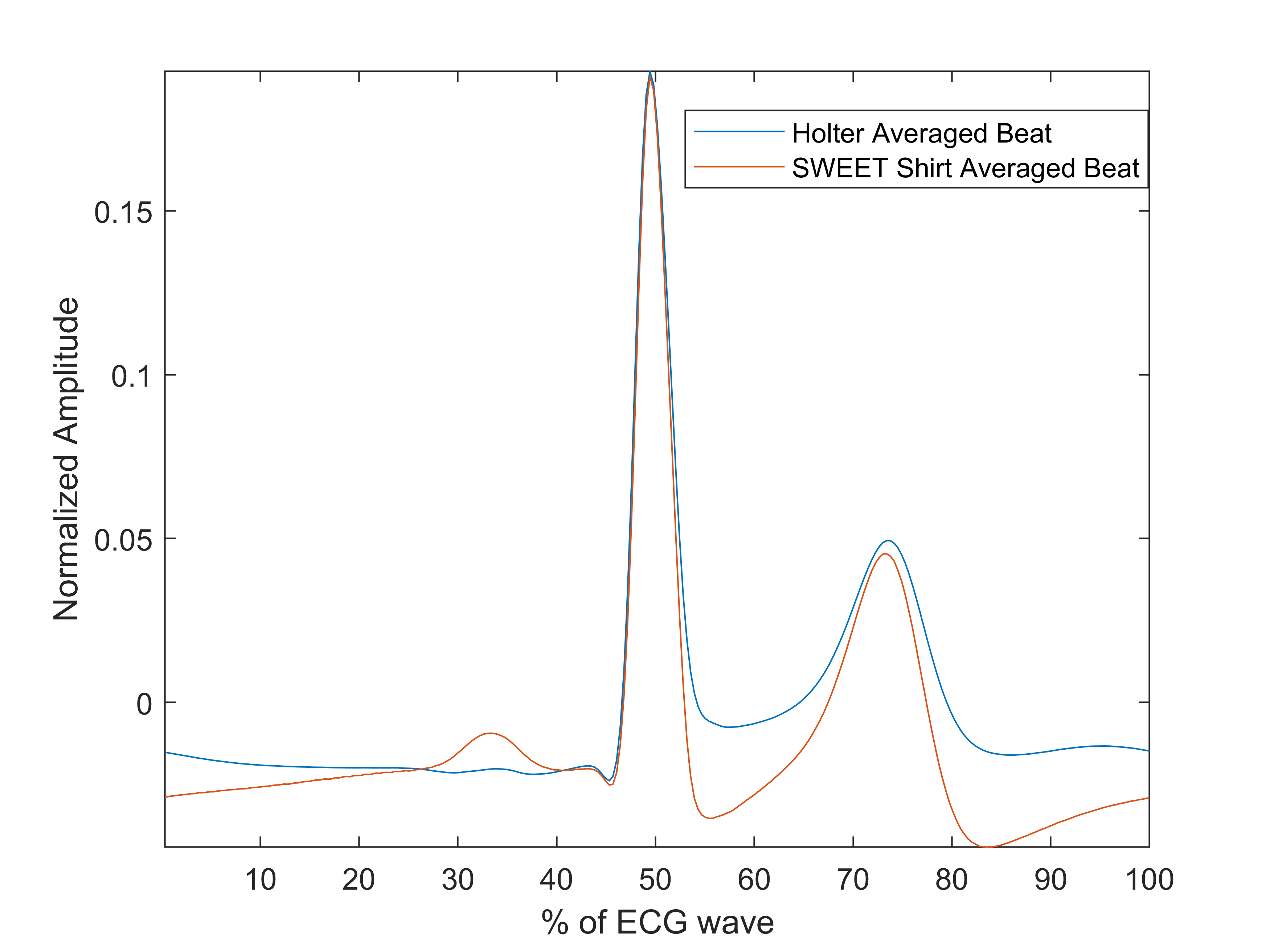 Acknowledgementuthors would thank Eng. Michele Ramaglia of Adiramef company (CE, Italy) and Arcangelo Biancardi for thesupport the development of thwork.ReferencesJ.P. DiMarco, J. T. Philbrick, Use of ambulatory electrocardiographic (Holter) monitoring, Annals of nternal edicine, 113(1) (1990) pp. 53-68.P. Verdecchia, C. Porcellati, G. Schillaci, C. Borgioni, A. Ciucci, M. Battistelli, ... C. Santucci, Ambulatory blood pressure. An independent predictor of prognosis in essential hypertension, Hypertension 24(6) (1994) pp. 793-801.J.A. Gjevre, R. M. Taylor-Gjevre, R. Skomro, J. Reid, M. Fenton, D. Cotton, Comparison of polysomnographic and portable home monitoring assessments of obstructive sleep apnea in Saskatchewan women, Canadian espiratory ournal 18 (2011) pp. 271-274.T. Pawar, S. Chaudhuri, S.P. Duttagupta, Body movement activity recognition for ambulatory cardiac monitoring IEEE ransactions on iomedical ngineering 54(5) (2007) pp. 874-882.A. Coccia, B. Lanzillo, L. Donisi, F. Amitrano, G. Cesarelli, G. D'Addio, Repeatability of spatio-temporal gait measurements in parkinson's disease, Proc. of IEEE Medical Measurements and Applications, MeMeA, Bari, Italy, doi:10.1109/MeMeA49120.2020.9137357L. Donisi, A. Coccia, F. Amitrano, L. Mercogliano, G. CesarelliG. D'Addio, Backpack influence on kinematic parameters related to timed up and go (TUG) test in school children, Proc. of IEEE Medical Measurements and Applications, MeMeA, Bari, Italy, doi:10.1109/MeMeA49120.2020.9137198S. Park. Jayaraman, The wearables revolution and Big Data: the textile lineage, The Journal of The Textile Institute 108(4) (2017) pp. 605-614.C. Erdmier, J. Hatcher, M. Lee, Wearable device implications in the healthcare industry, Journal of edical ngineering & echnology 40(4) (2016) pp. 141-148.H. Lewy, Wearable technologies–future challenges for implementation in healthcare services, Healthcare echnology etters 2(1) (2015) pp. 2-5.A. Pantelopoulos .G. Bourbakis, A survey on wearable sensor-based systems for health monitoring and prognosis, IEEE Transactions on Systems, Man, and Cybernetics, Part C (Applications and Reviews) 40(1) (2009) pp. 1-12.D. Pani, A. Achilli, A. Bonfiglio, Survey on textile electrode technologies for electrocardiographic (ECG) monitoring, from metal wires to polymers, Advanced Materials Technologies 3(10) (2018).M. Di Rienzo, F. Rizzo, G. Parati, G. Brambilla, M. Ferratini, P. Castiglioni, MagIC system: a new textile-based wearable device for biological signal monitoring applicability in daily life and clinical setting, Proc. 27th Ann. Int. IEEE EMBS Conf., 14 2005, pp. 71677169P. S. Pandian, K. Mohanavelu, K. P. Safeer, T. M. Kotresh, D. T. Shakunthala, P. Gopal, V. C. Padaki, Smart vest: Wearable multiparameter remote physiological monitoring system, Med. Eng. Phys. 30 2008 pp. 466477.R. Paradiso, G. Loriga, N. Taccini, A wearable health care system based on knitted integral sensors, IEEE Trans. Inf. Technol. Biomed. 93 pp. 337344.S. Coyle, K.T. Lau, N. Moyna, D. O'Gorman, D. Diamond, F. Di Francesco, ... N. Taccini, BIOTEX—Biosensing textiles for personalised healthcare management, IEEE ransactions on nformation echnology in iomedicine 14(2) (2010) 364-370.M. Jeanne, A. Grillet, S. Weber, P. Chaud, R. Logier, J.L. Weber, OFSETH: Optical fibre embedded into technical textile for healthcare, an efficient way to monitor patient under magnetic resonance imaging, Proc. of 29th IEEE Annual International Conference of the IEEE Engineering in Medicine and Biology Society, United States, pp. 3950-3953.J.P.S. Cunha, B. Cunha, A.S. Pereira, W. Xavier, N. Ferreira, L. Meireles. Vital-Jacket®: a wearable wireless vital signs monitor for patients' mobility in cardiology and sports 4th IEEE International Conference on Pervasive Computing Technologies for Healthcare, 2225 2010, pp. 1-2.J. Luprano, J. Solà, S. Dasen, J.M. Koller, O. Chételat, Combination of body sensor networks and on-body signal processing algorithms: the practical case of MyHeart project, Proc. IEEE International Workshop on Wearable and Implantable Body Sensor Networks, Cambridge, Massachusetts, USA, p. 4. F. Amitrano, L. Donisi, A. Coccia, A., Biancardi, G. Pagano, G. D'Addio, Experimental development and validation of an E-textile sock prototype, Proc. of IEEE Medical Measurements and Applications MeMeA, Bari, Italy. doi:10.1109/MeMeA49120.2020.9137302C. Gomez, J. Oller Bosch J. Paradells, Overview and evaluation of  low energy: an emerging low power wireless technology, Sensors 12 (2012) 11734-53. doi:10.3390/s120911734.E.Balestrieri, P.Daponte, L.De Vito, F.Picariello, S.Rapuano, I.Tudosa, A Wi-Fi IoT prototype for ECG monitoring exploiting a novel compressed sensing method, Acta IMEKO 92 (2020) pp. 38-45.F. Picariello, G. Iadarola, E. Balestrieri, I. Tudosa, L. De Vito, A novel compressive sampling method for ECG wearable measurement systems, Measurement 167 (2021).S. Mahdiani, V. Jeyhani, M. Peltokangas A. Vehkaoja, Is 50 Hz high enough ECG sampling frequency for accurate HRV analysis? 37th Annual International Conference of the IEEE Engineering in Medicine and Biology Society (EMBC), 2529 2015, pp. 5948-5951.M. Okada, A digital filter for the QRS complex detection. IEEE Transactions on Biomedical Engineering (12) (1979) pp. 700-703. doi: 10.1109/TBME.1979.326461.Task Force of the European Society of CardiologyHeart rate variability: standards of measurement, physiological interpretation and clinical useirculation 93 1043-1065. doi: https://doi.org/10.1161/01.CIR.93.5.1043.A. Malliani, M. Pagani, F. Lombardi, S. Cerutti, Cardiovascular neural regulation explored in the frequency domain Circulation 84 (1991) pp. 482492.P. Welch, The use of fast Fourier transform for the estimation of power spectra: a method based on time averaging over short, modified periodograms IEEE Transactions on udio and lectroacoustics 15(2) (1967) pp. 70-73.J.P. Burg, Absolute power density spectra, In Maximum-Entropy and Bayesian Methods in Inverse Problems 1985 pp. 273-286 N. R. Lomb, Least-squares frequency analysis of unequally spaced data. Astrophysics and pace cience 39(2) (1976) 447-462.I.Cygankiewicz, W. Zaręba, Heart rate turbulence-an overview of methods and applications Cardiology Journal 13(5) (2006), pp. 359-368.G. Schmidt, M. Malik, P. Barthel, R. Schneider, K. Ulm, L. Rolnitzky, ... A. Schömig, Heart-rate turbulence after ventricular premature beats as a predictor of mortality after acute myocardial infarctionThe Lancet, 353(9162) (1999) pp. 1390-1396.H.M. Al-Angari  A.V. Sahakian, Use of sample entropy approach to study heart rate variability in obstructive sleep apnea syndromeIEEE Transactions on Biomedical Engineering 54(10) (2007) pp. 1900-1904.H.V. Huikuri, T.H. Makikalli, C.K. Peng, A.L. Goldberger, U. Hintze, M. Moller, Fractal correlation properties of R–R interval dynamics and mortality in patients with depressed left ventricular function after an acute myocardial infarction Circulation 101 (2000) pp. 4753T. Higuchi, Approach to an irregular time series on the basis of the fractal theory, Physica D (1998) pp. 277-283R. Acharya, P. S Bhat, N. Kannathal, A. Rao C.M. Lim, Analysis of cardiac health using fractal dimension and wavelet transformation ITBM-RBM 26(2) (2005) pp. 133-139. A. Padoan (2020). Passing and Bablok regressionhttps://www.mathworks.com/matlabcentral/fileexchange/24894-passing-and-bablok-regression, MATLAB Central File Exchange.H. Passing W. Bablok, A new biometrical procedure for testing the equality of measurements from two different analytical methods. Application of linear regression procedures for method comparison studies in clinical chemistry, Part I. Clinical Chemistry and Laboratory Medicine 21(11) (1983) pp. 709-720.W. Bablok H. Passing, Application of statistical procedures in analytical instrument testing Journal of Analytical Methods in Chemistry 7(2) (1985) pp. 74-79.